ОФИЦИАЛЬНЫЙ ВЕСТНИК      07 апреля  2017 г.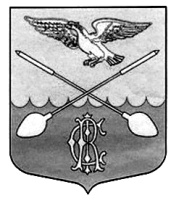 Дружногорского городского поселения                                             № 09Информационный бюллетень________________________________________Тираж:  10 экземпляров.  Распространяется бесплатно.Учредитель: Совет депутатов Дружногорского городского поселения; Главный редактор: Володкович В.В.Адрес редакции и издателя: 188377, Ленинградская обл., Гатчинский р-он, г.п. Дружная Горка, ул. Садовая, д.4АДМИНИСТРАЦИЯ  ДРУЖНОГОРСКОГО ГОРОДСКОГО ПОСЕЛЕНИЯ  ГАТЧИНСКОГО МУНИЦИПАЛЬНОГО РАЙОНА ЛЕНИНГРАДСКОЙ ОБЛАСТИП О С Т А Н О В Л Е Н И ЕОт 03 апреля 2017  г.                                                                                                                                                                    № 97Об утверждении  Положения  о  порядке расходования средств резервного       фонда        администрации       муниципального образования Дружногорское городское поселение Гатчинскогомуниципального района Ленинградской областиВ соответствии с п. 2 статьи 11 и статьей 25 Федерального закона от 21 декабря 1994 г. № 68-ФЗ «О защите населения, территорий от чрезвычайных ситуаций природного и техногенного характера», положениями статьи 81 Бюджетного кодекса Российской ФедерацииП О С Т А Н О В Л Я Е Т:Утвердить Порядок расходования средств резервного фонда администрации МО Дружногорское городское поселение Гатчинского муниципального района Ленинградской области (Приложение 1);Настоящее постановление подлежит опубликованию в официальном источнике опубликования, размещению на официальном сайте Дружногорского городского поселения в информационно-телекоммуникационной сети «Интернет»;Контроль исполнения постановления возложить на председателя комиссии по Чрезвычайным Ситуациям и ПБ  администрации Дружногорского городского поселения Отса И.В.;Настоящее постановление вступает в силу со дня его опубликования.Глава администрацииДружногорского городского поселения:                                                                                                                В.В. ВолодковичПриложение 1 к  постановлению администрации МО Дружногорское городское поселение № от .2017 г.Порядок
расходования средств резервного фонда администрации  МО Дружногорское городское поселение Гатчинского муниципального района Ленинградской области для предупреждения и ликвидации чрезвычайных ситуаций1. Настоящий Порядок расходования средств резервного фонда администрации  МО Дружногорское городское поселение для предупреждения и ликвидации чрезвычайных ситуаций и последствий стихийных бедствий (далее – Порядок) определяет правила использования (выделения и расходования) средств из резервного фонда администрации МО Дружногорское городское поселение для предупреждения и ликвидации чрезвычайных ситуаций локального и муниципального характера в границах территории  МО Дружногорское городское поселение  (далее - резервный фонд).2. Финансирование мероприятий по предупреждению и ликвидации чрезвычайных ситуаций природного и техногенного характера (далее – чрезвычайные ситуации) из резервного фонда производится в тех случаях, когда угроза возникновения или возникшая чрезвычайная ситуация достигла таких масштабов, при которых собственных средств организаций, юридических лиц, индивидуальных предпринимателей, страховых фондов и других источников недостаточно для ее предупреждения и (или) ликвидации.Возмещение расходов бюджета  МО Дружногорское городское поселение, связанных с предупреждением и ликвидацией последствий чрезвычайных ситуаций, произошедших по вине юридических или физических лиц, осуществляется в соответствии с действующим законодательством.3. При обращении к Главе  администрации МО Дружногорское городское поселение о выделении средств из резервного фонда (не позднее одного месяца со дня возникновения чрезвычайной ситуации) организации, юридические лица, индивидуальные предприниматели должны указывать данные о количестве погибших и пострадавших людей, размере материального ущерба, размере выделенных и израсходованных на ликвидацию чрезвычайной ситуации средств.Обращение, в котором отсутствуют указанные сведения, возвращается без рассмотрения.3. При обращении к Главе  администрации МО Дружногорское городское поселение о выделении средств из резервного фонда (не позднее одного месяца со дня возникновения чрезвычайной ситуации) организации, юридические лица, индивидуальные предприниматели должны указывать данные о количестве погибших и пострадавших людей, размере материального ущерба, размере выделенных и израсходованных на ликвидацию чрезвычайной ситуации средств.Обращение, в котором отсутствуют указанные сведения, возвращается без рассмотрения.4. По поручению Главы администрации МО Дружногорское городское поселение комиссия по предупреждению и ликвидации чрезвычайных ситуаций и обеспечению пожарной безопасности МО Дружногорское городское поселение рассматривает возможность выделения средств из резервного фонда и вносит ему предложения в месячный срок со дня соответствующего поручения.Для рассмотрения данного вопроса обратившиеся организации, юридические лица, индивидуальные предприниматели представляют председателю комиссии по предупреждению и ликвидации чрезвычайных ситуаций и обеспечению пожарной безопасности МО Дружногорское городское поселение документы, обосновывающие размер запрашиваемых средств,В случае непредставления необходимых документов в течение месяца со дня соответствующего поручения Главы МО Дружногорское городское поселение вопрос о выделении средств из резервного фонда не рассматривается.При отсутствии или недостаточности средств резервного фонда Глава МО Дружногорское городское поселение вправе обратиться в установленном порядке в Правительство Ленинградской области с просьбой о выделении средств из резервного фонда Правительства Ленинградской области для ликвидации чрезвычайных ситуаций.5. Основанием для выделения средств из резервного фонда является постановление администрации МО Дружногорское городское поселение, в котором указывается размер ассигнований и их целевое расходование.Средства из резервного фонда выделяются для частичного покрытия расходов на финансирование следующих мероприятий по предупреждению и ликвидации чрезвычайных ситуаций локального и муниципального характера:проведение мероприятий по предупреждению чрезвычайных ситуаций при угрозе их возникновения;проведение поисковых и аварийно-спасательных работ в зонах чрезвычайных ситуаций;проведение неотложных аварийно-восстановительных работ на объектах жилищно-коммунального хозяйства, социальной сферы, промышленности, энергетики, транспорта и связи, пострадавших в результате чрезвычайной ситуации;закупка, доставка и кратковременное хранение материальных ресурсов для первоочередного жизнеобеспечения пострадавшего населения;Использование средств резервного фонда на другие цели запрещается.6. Управление финансового обеспечения администрации аппарата администрации МО Дружногорское городское поселение и отдел по делам ГО и ЧС аппарата администрации МО Дружногорское городское поселение организуют учет и осуществляют контроль за целевым расходованием средств резервного фонда.7. Финансирование плановых мероприятий по предупреждению чрезвычайных ситуаций и последующих мероприятий по восстановлению объектов экономики и территорий, пострадавших в результате чрезвычайных ситуаций, осуществляются за счет собственных средств организаций, средств соответствующих бюджетов и других источников.8. В случае если к концу текущего финансового года средства резервного фонда не использованы в полном объеме, комиссия по предупреждению и ликвидации чрезвычайных ситуаций и обеспечению пожарной безопасности МО Дружногорское городское поселение в первой декаде предпоследнего месяца финансового года направляет Главе администрации МО Дружногорское городское поселение предложения по использованию указанных денежных средств на проведение мероприятий по предупреждению чрезвычайных ситуаций.администрация муниципального образованияДружногорскОЕ ГОРОДСКОЕ поселениеГатчинского муниципального районаЛенинградской областиПОСТАНОВЛЕНИЕ  05  апреля 2017 года							                                                          № 104О порядке формирования, ведения и опубликованияперечня муниципального имущества, находящегося в собственности Дружногорского городского поселения  и свободного от прав третьих лицВ соответствии с ч.4.1 ст.18 Федерального закона от 24.07.2007 №209-ФЗ "О развитии малого и среднего предпринимательства в Российской Федерации", ст.14 Федерального закона от 06.10.2003 №131-ФЗ «Об общих принципах организации местного самоуправления в Российской Федерации», руководствуясь Уставом муниципального образования Дружногорское городское поселение, в целях совершенствования поддержки малого и среднего предпринимательства в Дружногорском городском  поселении, администрация Дружногорского городского поселения П О С Т А Н О В Л Я Е Т:1. Установить, что уполномоченным органом по формированию, ведению и опубликованию перечня муниципального имущества, находящегося в собственности Дружногорского городского поселения и свободного от прав третьих лиц (за исключением имущественных прав субъектов малого и среднего предпринимательства), предназначенного для предоставления во владение и(или) в пользование на долгосрочной основе субъектам малого и среднего предпринимательства и организациям, образующим инфраструктуру поддержки субъектов малого и среднего предпринимательства, является администрация Дружногорского городского поселения (далее - уполномоченный орган).2. Утвердить Порядок формирования, ведения и опубликования перечня муниципального имущества, находящегося в собственности Дружногорского городского поселения и свободного от прав третьих лиц (за исключением имущественных прав субъектов малого и среднего предпринимательства), предназначенного для предоставления во владение и(или) в пользование на долгосрочной основе субъектам малого и среднего предпринимательства и организациям, образующим инфраструктуру поддержки субъектов малого и среднего предпринимательства (приложение 1).3. Утвердить форму перечня муниципального имущества, находящегося в собственности Дружногорского городского поселения и свободного от прав третьих лиц (за исключением имущественных прав субъектов малого и среднего предпринимательства), предназначенного для предоставления во владение и(или) в пользование на долгосрочной основе субъектам малого и среднего предпринимательства и организациям, образующим инфраструктуру поддержки субъектов малого и среднего предпринимательства (приложение 2).4. Настоящее постановление вступает в силу со дня его подписания.5. Контроль за выполнением настоящего постановления оставляю за собой.Глава администрации  		              	                       Дружногорского городского поселения:                                                                                                              В.В. Володкович                                                                                                             администрация муниципального образованияДРУЖНОГОРСКОЕ ГОРОДСКОЕ поселениеГатчинского муниципального районаЛенинградской областиПОСТАНОВЛЕНИЕ05 апреля  2017 года							                                                         № 105Об утверждении Перечня муниципального имущества,находящегося в собственности  Дружногорского городского поселения и свободного от прав третьих лиц (за исключением имущественных прав субъектовмалого и среднего предпринимательства), предназначенного для предоставления во владение и (или) в пользование на  долгосрочной основе субъектам малого и среднего предпринимательства  и организациям, образующим инфраструктуру  поддержки  субъектовмалого и среднего предпринимательства В соответствии с ч.4 ст.18 Федерального закона от 24.07.2007г. № 209-ФЗ «О развитии малого и среднего предпринимательства в Российской Федерации», Федеральным законом от 22.07.2008г.  №159-ФЗ «Об особенностях отчуждения недвижимого имущества, находящегося в  государственной собственности субъектов Российской Федерации или в муниципальной собственности и арендуемого субъектами малого и среднего предпринимательства и о внесении изменений в отдельные законодательные акты Российской Федерации», администрация Дружногорского городского поселенияПОСТАНОВЛЯЕТ:Утвердить Перечень муниципального имущества, находящегося в собственности  Дружногорского городского поселения и свободного от прав третьих лиц (за исключением имущественных прав субъектов малого и среднего предпринимательства), предназначенного для предоставления во владение и (или) в пользование на  долгосрочной основе субъектам малого и среднего предпринимательства  и организациям, образующим инфраструктуру  поддержки  субъектов  малого и среднего предпринимательства согласно приложению.Направить настоящее постановление в течение 10 рабочих дней в Комитет по развитию малого, среднего бизнеса и потребительского рынка Ленинградской области.Настоящее постановление подлежит опубликованию, размещению на официальному сайте поселения и вступает в силу со дня официального опубликования.4. Контроль за выполнением настоящего постановления оставляю за собой.Глава администрации  		              			                                                                      В.В. ВолодковичДружногорского городского поселенияПриложение к постановлению администрации Дружногорского городского поселения Переченьмуниципального имущества, находящегося в собственности  Дружногорского городского поселения и свободного от прав третьих лиц (за исключением имущественных прав субъектов малого и среднего предпринимательства), предназначенного для предоставления во владение и (или) в пользование на  долгосрочной основе субъектам малого и среднего предпринимательства  и организациям, образующим инфраструктуру  поддержки  субъектов  малого и среднего предпринимательстваВ соответствии с Федеральным законом от 21 декабря 1994 г. № 68-ФЗ «О защите населения и территорий от чрезвычайных ситуаций природного и техногенного характера», постановлением Правительства Российской Федерации от 30 декабря 2003 г. № 794 «О единой государственной системе предупреждения и ликвидации чрезвычайных ситуаций», Постановлением администрации Дружногорского городского поселения от 10.02.2015 г. № 27 «О Комиссии по предупреждению и ликвидации чрезвычайных ситуаций и обеспечению пожарной безопасности Дружногорского городского поселения», п.8 ст.14 Федерального закона от 06.10.2003 № 131-ФЗ «Об общих принципах организации местного самоуправления в Российской Федерации» и Уставом муниципального образования, администрация Дружногорского городского поселенияП О С Т А Н О В Л Я Е Т:Утвердить План действий по предупреждению и ликвидации чрезвычайных ситуаций на территории муниципального образования Дружногорское городское поселение Гатчинского муниципального района Ленинградской области (Приложение 1 к настоящему постановлению);Представить план на согласование в отдел ГО и ЧС администрации Гатчинского муниципального района Ленинградской области;Настоящее постановление подлежит официальному опубликованиюКонтроль исполнения постановления возложить на председателя комиссии по Чрезвычайным Ситуациям и ПБ  администрации Дружногорского городского поселения Отса И.В.;Глава администрацииДружногорского городского поселения:         В.В. Володкович Приложение 1к постановлению администрации Дружногорского городского поселения ПОРЯДОКФОРМИРОВАНИЯ, ВЕДЕНИЯ И ОПУБЛИКОВАНИЯ ПЕРЕЧНЯМУНИЦИПАЛЬНОГО ИМУЩЕСТВА, НАХОДЯЩЕГОСЯ В СОБСТВЕННОСТИ ДРУЖНОГОРСКОГО ПОСЕЛЕНИЯ И СВОБОДНОГО ОТ ПРАВ ТРЕТЬИХ ЛИЦ (ЗА ИСКЛЮЧЕНИЕМ ИМУЩЕСТВЕННЫХ ПРАВ СУБЪЕКТОВ МАЛОГО И СРЕДНЕГО ПРЕДПРИНИМАТЕЛЬСТВА), ПРЕДНАЗНАЧЕННОГО ДЛЯ ПРЕДОСТАВЛЕНИЯ ВО ВЛАДЕНИЕ И(ИЛИ) В ПОЛЬЗОВАНИЕ НА ДОЛГОСРОЧНОЙ ОСНОВЕ СУБЪЕКТАМ МАЛОГО И СРЕДНЕГО ПРЕДПРИНИМАТЕЛЬСТВА И ОРГАНИЗАЦИЯМ, ОБРАЗУЮЩИМ ИНФРАСТРУКТУРУ ПОДДЕРЖКИ СУБЪЕКТОВ МАЛОГО И СРЕДНЕГО ПРЕДПРИНИМАТЕЛЬСТВА1. Перечень муниципального имущества, находящегося в собственности Дружногорского городского поселения и свободного от прав третьих лиц (за исключением имущественных прав субъектов малого и среднего предпринимательства), предназначенного для предоставления во владение и(или) в пользование на долгосрочной основе субъектам малого и среднего предпринимательства и организациям, образующим инфраструктуру поддержки субъектов малого и среднего предпринимательства (далее - Перечень), формируется уполномоченным органом, определенным постановлением администрации Дружногорского городского поселения (далее - уполномоченный орган), в том числе на основании заявлений субъектов малого и среднего предпринимательства и организаций, образующих инфраструктуру поддержки субъектов малого и среднего предпринимательства.2. В Перечень включается муниципальное имущество, находящееся в собственности Дружногорского городского поселения и свободное от прав третьих лиц (за исключением имущественных прав субъектов малого и среднего предпринимательства), кроме следующих случаев:2.1. На рассмотрении органа местного самоуправления Дружногорского городского поселения, уполномоченного на осуществление функций по приватизации имущества, находящегося в муниципальной собственности Дружногорского городского поселения, находится заявление арендатора указанного имущества о его соответствии условиям отнесения к категориям субъектов малого или среднего предпринимательства, установленным статьей 4 Федерального закона от 24 июля 2007 года N 209-ФЗ "О развитии малого и среднего предпринимательства в Российской Федерации", и о реализации преимущественного права на приобретение арендуемого имущества в соответствии с Федеральным законом от 22 июля 2008 года N 159-ФЗ "Об особенностях отчуждения недвижимого имущества, находящегося в государственной собственности субъектов Российской Федерации или муниципальной собственности и арендуемого субъектами малого и среднего предпринимательства, и о внесении изменений в отдельные законодательные акты Российской Федерации".2.2. Указанное имущество изъято из оборота или ограничено в обороте, что делает невозможным его предоставление во владение и(или) в пользование субъектам малого и среднего предпринимательства и организациям, образующим инфраструктуру поддержки субъектов малого и среднего предпринимательства, на срок, установленный в соответствии с Порядком и условиями предоставления в аренду имущества, включенного в перечень муниципального имущества, находящегося в собственности Дружногорского городского поселения и свободного от прав третьих лиц (за исключением имущественных прав субъектов малого и среднего предпринимательства), предназначенного для предоставления во владение и(или) в пользование на долгосрочной основе субъектам малого и среднего предпринимательства и организациям, образующим инфраструктуру поддержки субъектов малого и среднего предпринимательства.3. Муниципальное имущество, находящееся в собственности Дружногорского городского поселения, арендуемое субъектами малого или среднего предпринимательства, включается в Перечень уполномоченным органом только после получения письменного согласия арендатора, уведомленного о положениях Федерального закона от 22 июля 2008 года N 159-ФЗ "Об особенностях отчуждения недвижимого имущества, находящегося в государственной собственности субъектов Российской Федерации или муниципальной собственности и арендуемого субъектами малого и среднего предпринимательства, и о внесении изменений в отдельные законодательные акты Российской Федерации", предусматривающих возможность реализации субъектом малого или среднего предпринимательства преимущественного права на приобретение арендуемого имущества.4. Заявления субъектов малого и среднего предпринимательства и организаций, образующих инфраструктуру поддержки субъектов малого и среднего предпринимательства, о включении муниципального имущества, находящегося в собственности Дружногорского городского поселения и свободного от прав третьих лиц (за исключением имущественных прав субъектов малого и среднего предпринимательства), в Перечень подаются в уполномоченный орган при условии, что:имущество находится в собственности Дружногорского городского поселения более одного года и является казной Дружногорского городского поселения;имущество в течение одного года, предшествовавшего дате подачи заявления, не находилось во временном владении и(или) временном пользовании у лиц, не отнесенных к субъектам малого и среднего предпринимательства или к организациям, образующим инфраструктуру поддержки субъектов малого и среднего предпринимательства;5. Заявление, указанное в пункте 3 настоящего Порядка, рассматривается уполномоченным органом в течение 30 дней с даты его поступления. По результатам рассмотрения уполномоченный орган включает имущество, указанное в заявлении, в Перечень либо возвращает заявление с указанием причины отказа.6. Не допускается отказ во включении имущества, находящегося в собственности Дружногорского городского поселения и свободного от прав третьих лиц (за исключением имущественных прав субъектов малого и среднего предпринимательства), в Перечень по основаниям, не предусмотренным настоящим Порядком.7. Перечень и изменения к нему утверждаются постановлением уполномоченного органа.8. Постановления уполномоченного органа, утверждающие Перечень и изменения к нему, подлежат официальному опубликованию и размещению на официальном сайте Дружногорского городского поселения.№ п/пНаименование и характеристика объектаМестонахождение1Дом  похоронных процессий    Площадь- 80.6 кв.м  Кадастровый номер  47-78-17/099/2008-155Назначение: Нежилое здание гп Дружная Горка, ул. Ленина, д. 272Магазин   Площадь-59,0 кв.мКадастровый номер 47-78-17/136/2008-235Назначение: Нежилое здание д. Изора, д. 15а3Гараж   Площадь-82,1кв.Кадастровый номер 47-47-17/183/2012-067 Назначение: Нежилое здание гп Дружная Горка, ул. Уткина, д. 1